March 29, 2017VFW 8th and Highland St.Ashland, Kansas Agenda:7:00 pm       Welcome, Opening Remarks	                     Adam Elliott, NRCS7:15 pm        Fencing Technical Standards                          Dusty Tacha, NRCS8:15 pm        Emergency Conservation Program                 Lori Kreutzer, FSA            T.C. Dawson, FSA       8:30 pm        Questions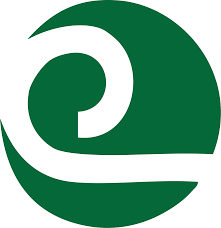 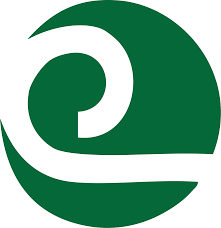 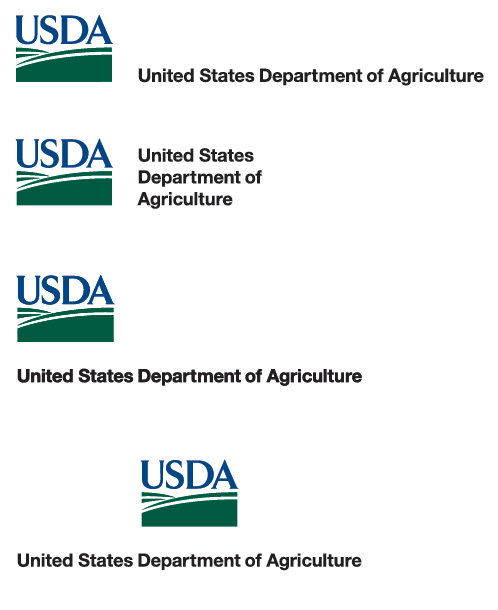 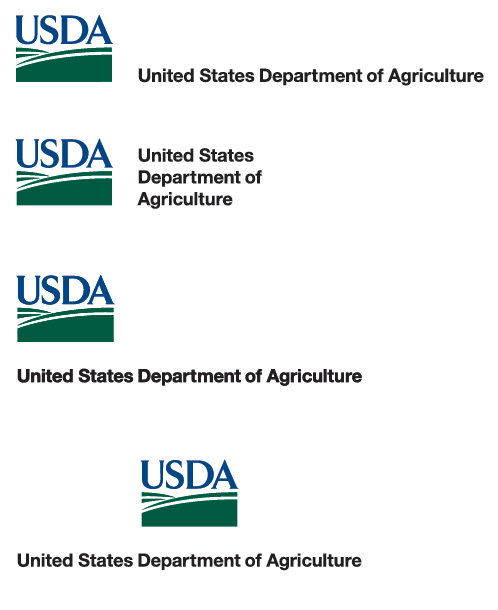 USDA Natural Resources Conservation Service USDA Farm Service AgencyComanche County Conservation District Clark County Conservation DistrictMeade County Conservation DistrictUSDA is an equal opportunity provider, employer, and lender.